Consulter la section CSSDM : La science et la technologie au primaireScience et technologie – 2e et 3e cycles du primairePrototype de grille d’évaluation critériéeScience et technologie – 2e et 3e cycles du primaire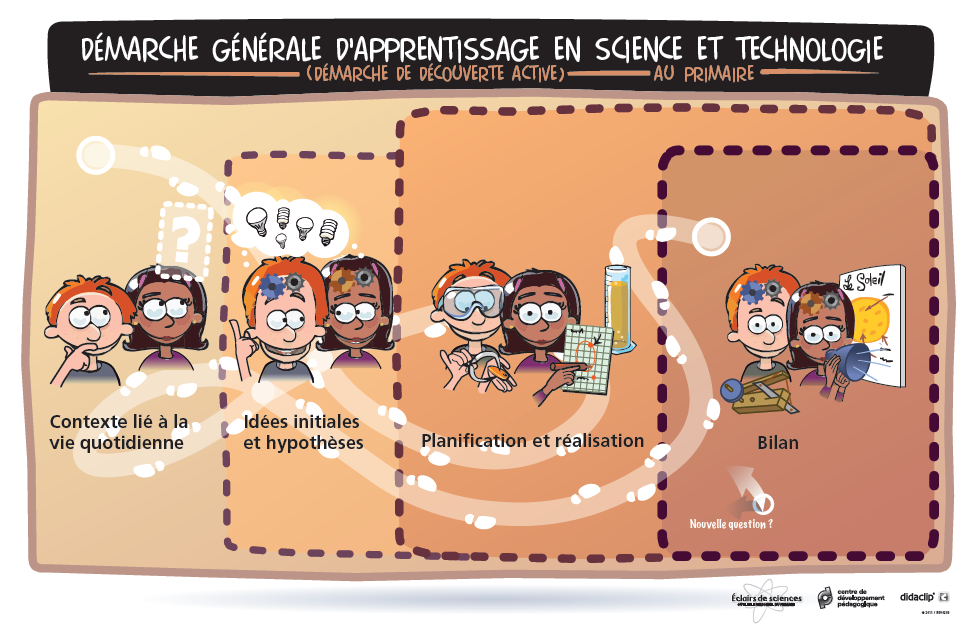 Prototype de grille d’évaluation critériéeScience et technologie – 2e et 3e cycles du primairePrototype de grille d’évaluation critériéeÉvolution de la complexité des tâches Les situations à privilégier devraient permettre à l’élève :Sources : Les échelles des niveaux de compétence, enseignement primaire, 2e cycle, MELS, 2009Les échelles des niveaux de compétence, enseignement primaire, 3e cycle, MELS, 2009Cadre d’évaluation des apprentissages, Science et technologie, 2e et 3e cycles du primaire, MELS, 2011 CritèresÉlément favorisant la compréhension des critèresABCr1 Description adéquate du problème Reformulation du problèmeReformule le problème ou cerne la problématique de façon claire et complète.Reformule le problème ou cerne la problématique en tenant compte de la plupart des éléments pertinents.Cr1 Description adéquate du problème Formulation d’une explication ou d’une solution provisoirePropose une explication ou une solution provisoire détaillée.Propose une explication ou une solution provisoire qui en découle.Cr2 Mise en œuvre d’une démarche appropriéePlanification de la démarchePlanifie sa démarche de façon rigoureuse.Planifie correctement les étapes de sa démarche Cr2 Mise en œuvre d’une démarche appropriéeRéalisation de la démarcheRéalise sadémarche de façon rigoureuse.Réalise correctement les étapes de sa démarche Cr2 Mise en œuvre d’une démarche appropriéeRéajustement de la démarche, au besoinRéajuste sa démarche lors que des incohérences se présentent à lui.Cr3 Utilisation appropriée d’instruments, d’outils ou de techniquesManipulation d’objets, d’outils ou d’instrumentsManipule des objets, des outils et des instruments avec un souci d’économie et d’efficacité.Manipule les objets, les outils et les instruments adéquatement.Cr3 Utilisation appropriée d’instruments, d’outils ou de techniquesRespect de la sécuritéTravaille de façon sécuritaireCr4 Utilisation appropriée des connaissances scientifiques et technologiquesProduction d’explications ou de solutionsFournit une explication détaillée pour expliquer pourquoi son hypothèse est juste ou non.Présente des explications ou des solutions qui démontrent une très bonne compréhension des concepts et des variables en jeu.Explique pourquoi son hypothèse est juste ou non en faisant référence aux connaissances étudiées et à ses observations. Présente des explications oudes solutions qui s’appuient sur les données pertinentes et qui font appel aux concepts visés.Cr4 Utilisation appropriée des connaissances scientifiques et technologiquesUtilisation de la terminologie, des règles et des conventionsFait preuve de rigueur dans l’utilisation du langage propre à la science et à latechnologie.Emploie correctement les termes associés aux concepts abordésRespecte généralement les règles et conventions du langage propre à la science et à la technologie.Maîtrise des connaissances ciblées par la progression des apprentissagesL’univers matériel La Terre et l’espace L’univers vivant*StratégiesCDECritèresReformule partiellement les éléments du problème.Présente le problème en faisant surtout référence à des éléments non pertinents.Présente des éléments isolés et non pertinents en guise de reformulation du problème.Cr1 Description adéquate du problème Propose une explication ou une solution provisoire qui ne tient compte que de quelques éléments.Propose une explication ou une solution provisoire inappropriée.Cr1 Description adéquate du problème Planifie partiellement sa démarche.Cr2 Mise en œuvre d’une démarche appropriéeRéalise partiellement sa démarche.Persiste à réaliser une démarche non concluante.Met en œuvre une démarche qui n’est pas liée à la problématique etdémissionne facilement face aux difficultés.Cr2 Mise en œuvre d’une démarche appropriéeCr2 Mise en œuvre d’une démarche appropriéeManipule des outils et des instruments de façon inappropriée.Cr3 Utilisation appropriée d’instruments, d’outils ou de techniquesManipule des outils et des instruments de façon non sécuritaire.Cr3 Utilisation appropriée d’instruments, d’outils ou de techniquesExplique pourquoi son hypothèse est juste ou non en faisant référence à ses observations.Fournit des explications ou des solutions rudimentaires démontrant une compréhension de base des concepts visés.Fournit des raisons peu valables pour expliquer pourquoi son hypothèse est juste ou non. Fournit des explications ou des solutions peu liées à la science et à la technologie.Fournit des explications peu ou pas liées à son hypothèse.Cr4 Utilisation appropriée des connaissances scientifiques et technologiquesEmploie certains termes associés aux concepts abordés Respecte certaines règles et conventions du langage propre à la science et à la technologie. Utilise peu les termes associés aux concepts abordés. Utilise un langage peu précis ou une terminologie erronée. Cr4 Utilisation appropriée des connaissances scientifiques et technologiquesMaîtrise des connaissances ciblées par la progression des apprentissages2e cycle3e cyclePlanification et réalisation de la démarche- de planifier et réaliser des démarches relativement simples et concrètes (prédéterminée ou qu’il a planifiée lui-même) en mobilisant les connaissances ciblées pour ce cycle.- de planifier et réaliser des démarches d’une certaine complexité (notamment sur le plan de la cueillette, du traitement et de l’analyse de données) en mobilisant les connaissances ciblées pour ce cycle. La démarche peut être prédéterminée ou planifiée par l’élève. La complexité de la démarche dépend aussi de son degré de familiarité avec les objets, outils, instruments ou procédés requis. - de réaliser individuellement des aspects de chacune des étapes de la démarche.Familiarisation avec les instruments, outils et procédés- de se familiariser avec l’utilisation d’instruments, d’outils ou de procédés simples.- de parfaire sa maîtrise de l’utilisation des instruments, outils et procédés abordés au 2e cycle.- de se familiariser avec des instruments, outils et procédés nouveaux ou plus complexes.Interprétation- d’extraire les informations les plus pertinentes de textes de vulgarisation scientifique relativement simples comportant des schémas, des plans et des diagrammes.- d’extraire les informations les plus pertinentes de textes de vulgarisation scientifique d’une certaine complexité, comportant des schémas, des plans et des diagrammes.Production- de communiquer, tant à l’oral qu’à l’écrit, en utilisant des termes, des symboles etdes modes de représentation relativement simples.- de raffiner sa capacité à communiquer, tant à l’oral qu’à l’écrit, en utilisant des termes précis ainsi que des symboles et des modes de représentation appropriés.Répertoire de stratégies- de s’initier à un ensemble de stratégies.- d’utiliser un répertoire de stratégies.Accompagnement par l’enseignant- d’être accompagné par l’enseignant.- d’être accompagné par l’enseignant, au besoin.